                                                                                                                                                                                                        О Т К Р Ы Т О Е    А К Ц И О Н Е Р Н О Е     О Б Щ Е С Т В О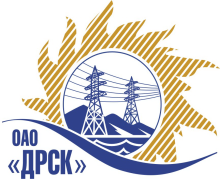 ПРОТОКОЛрассмотрения заявокгород  Благовещенск, ул. Шевченко, 28ПРЕДМЕТ ЗАКУПКИ: Открытый электронный запрос предложений на поставку продукции: «Опоры железобетонные центрифугированные, СК22 АЭС» Основание для проведения закупки:   ГКПЗ 2014 г. закупка 2680 раздел 10.Указание о проведении закупки от 17.09.2014 № 242Планируемая стоимость закупки в соответствии с ГКПЗ:  2 171 187,00  руб. без учета НДСФорма голосования членов Закупочной комиссии: очно-заочная.ПРИСУТСТВОВАЛИ: На заседании присутствовали 5 членов Закупочной комиссии 2 уровня. ВОПРОСЫ, ВЫНОСИМЫЕ НА РАССМОТРЕНИЕ ЗАКУПОЧНОЙ КОМИССИИ: О признании предложений соответствующие условиям закупкиО предварительной ранжировке предложений Участников закупки О проведении переторжкиРАССМАТРИВАЕМЫЕ ДОКУМЕНТЫ:Протокол вскрытия конвертов Индивидуальные заключения Моториной О.А., Машкиной О.П., Лаптева И.А.ВОПРОС 1 «О признании предложений соответствующие условиям закупки»ОТМЕТИЛИ:Предложения ООО "УИС", ООО "ПО "Гарантия", ООО "Номинал", ООО Управляющая компания "Радиан" признаются удовлетворяющим по существу условиям закупки. Предлагается принять данные предложения к дальнейшему рассмотрению.ВОПРОС 2  «О предварительной ранжировке  предложений Участников закупки»ОТМЕТИЛИ:В соответствии с требованиями и условиями, предусмотренными извещением о закупке и Закупочной документацией, предлагается предварительно ранжировать предложения с 1 по 4 место следующим образом: ВОПРОС 3 «О проведении переторжки»ОТМЕТИЛИ:Учитывая результаты экспертизы предложений Участников закупки Закупочная комиссия полагает целесообразным проведение переторжки РЕШИЛИ:Признать предложение ООО "УИС", ООО "ПО "Гарантия", ООО "Номинал", ООО Управляющая компания "Радиан" соответствующие условиям закупки.Утвердить предварительную ранжировку предложений Участников:1 место – ООО "УИС", 2 место - ООО "ПО "Гарантия", 3 место - ООО "Номинал", 4 место - ООО Управляющая компания "Радиан" Провести переторжку:Пригласить к участию в переторжке участников ООО "УИС", ООО "ПО "Гарантия", ООО "Номинал", ООО Управляющая компания "Радиан". Определить форму переторжки: заочная.Назначить переторжку на 15.10.2014 в 17:00 час. (Благовещенского времени).Место проведения переторжки: Торговая площадка Системы www.b2b-energo.ruТехническому секретарю Закупочной комиссии уведомить участников, приглашенных к участию в переторжке о принятом комиссией решенииОтветственный секретарь Закупочной комиссии 2 уровня ОАО «ДРСК»	О.А. МоторинаТехнический секретарь Закупочной комиссии 2 уровня ОАО «ДРСК»	Т.А. ИгнатоваДАЛЬНЕВОСТОЧНАЯ РАСПРЕДЕЛИТЕЛЬНАЯ СЕТЕВАЯ КОМПАНИЯУл.Шевченко, 28,   г.Благовещенск,  675000,     РоссияТел: (4162) 397-359; Тел/факс (4162) 397-200, 397-436Телетайп    154147 «МАРС»;         E-mail: doc@drsk.ruОКПО 78900638,    ОГРН  1052800111308,   ИНН/КПП  2801108200/280150001город  Благовещенск№ 606/Пр-Р13 октября 2014 годаМесто в предварительной ранжировкеНаименование и адрес участникаЦена заявки и иные существенные условия1 местоООО "УИС" (614000, Пермский край, г. Пермь, ул. Героев Хасана 41)Цена: 1 465 800,00 руб. без НДС (1 729 644,00 руб. с НДС)Условия оплаты: 100% оплата в срок до 30.12.2014Срок поставки: до 30.11.2014Гарантийный срок:  5 лет2 местоООО "ПО "Гарантия" (620130, Россия, Свердловская область, г. Екатеринбург, ул. Циолковского, д. 63, литер "В", оф. 339 "А")Цена: 1 474 210,50 руб. без НДС (1 739 658,39 руб. с НДС)Условия оплаты: до 30.12.2014Срок поставки: до 30.11.2014Гарантийный срок:  5 лет  3 местоООО "Номинал" (656016, Россия, Алтайский край, г. Барнаул, ул. Кулундинская, д. 23)Цена: 1 491 700,00 руб. без НДС (1 760 206,00 руб. с НДС)Условия оплаты: до 30.11.2014Срок поставки: до 31.10.2014Гарантийный срок:  3 года4 местоООО Управляющая компания "Радиан" (664040, Иркутская область, г. Иркутск, ул. Розы Люксембург, д. 184)Цена: 2 033 898,30 руб. без НДС (2 399 999,99 руб. с НДС)Условия оплаты: до 30.11.2014Срок поставки: до 30.12.2014Гарантийный срок:  5 лет